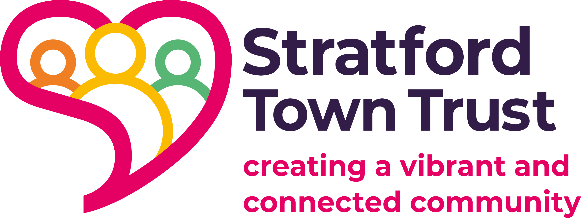 Stage 1 Expression of Interest: Grants over £2,000 for Charitable Organisations and Constituted Groups Share your initial project idea with us! If your project aligns with our themes, we will guide you through a more detailed application in Stage 2.For more information on our funding themes and the application process, please visit:https://www.stratfordtowntrust.co.uk/our-grants/how-apply-grantYou can also find helpful guidance and tips on community evaluation, monitoring the impact of your work, and why we are focused on increasing participation and championing community voice.If you are unsure if your idea is something we would consider funding, we are happy to chat it through before you begin. Remember, our funding can only be used to support Stratford town residents. Please submit your completed form to applications@stratfordtowntrust.co.uk1. Tell us about your amazing organisation! In a nutshell, what makes you unique and what impact do you have on your community? (Max 200 words)2. Describe the activities or work you would like Stratford Town Trust funding to support. (Max 200 words)3. How much funding are you requesting from Stratford Town Trust? Please be as specific as possible.4. Who will benefit from your project? Share how your work will make a positive difference in the lives of individuals or communities locally. (Max 200 words)Getting in touchYour name: Your position at your organisation: How best can we get can touch with you about your application?We are always happy to help and support you in your funding journey. If you have any questions, please email the Grants team at applications@stratfordtowntrust.co.uk or call Catherine on 01789 207 108 or James 01789 207 114You can also drop into our Community Hub for funding advice every Wednesday afternoon between 1:30pm to 4:00pmData Protection
The privacy and security of your personal information is extremely important to us. We undertake at all times to protect your personal data, in accordance with the General Data Protection Regulations Act 2018. For further information about how we treat your data, please refer to our Privacy Policy www.stratfordtowntrust.co.uk/privacy/